Regulamin konkursu„Najpiękniejsza, Kartka Bożonarodzeniowa 2019”§1Postanowienia ogólneNiniejszy Regulamin określa zasady uczestnictwa w konkursie Najpiękniejsza Kartka Bożonarodzeniowa 2019".Organizatorem konkursu jest Ambasada Rzeczypospolitej Polskiej w Kijowie.Celem konkursu jest popularyzowanie polskich tradycji świątecznych.§2Warunki udziału w konkursieKonkurs przeznaczony jest dla dzieci i młodzieży uczących się języka polskiego.Uczestnik ma za zadanie wykonać ręcznie jedną kartkę świąteczną, wybraną dowolnie techniką umożliwiającą powielanie w druku.Na pierwszej stronie kartki może zostać umieszczony tekst w języku polskim  „Boże Narodzenie”, „Boże Narodzenie 2019” lub podobny. Na dole czwartej strony kartki należy wpisać imię, wiek, miejsce zamieszkania; np. „Ignaś, 7 lat, Kijów”. Druga oraz trzecia strona kartki powinny być tak zaprojektowane, aby umożliwić wpisanie życzeń. Kartka nie powinna zwierać innych tekstów.Kartka powinna zmieścić się w standardowej kopercie formatu C6 (114x162 mm), preferowany format na rys. poniżej.Kartkę należy umieścić w kopercie.Koperta powinna być podpisana imieniem i nazwiskiem uczestnika. Należy także wpisać nazwę szkoły, stowarzyszenia lub organizacji polonijnejPrace należy dostarczyć bezpośrednio do Wydziału Konsularnego Ambasady RP w Kijowie (ul. Chmielnickiego 60) do godz. 15.00 dn. 15.11.br..Udział w Konkursie i związane z nim udostępnienie danych jest całkowicie dobrowolne. Osoba, która przystąpiła do Konkursu (dalej: „Uczestnik”) jest związana warunkami Regulaminu i go akceptuje.Udział w Konkursie jest jednoznaczny z zapoznaniem się i akceptacją Regulaminu.§3Zasady i przebieg konkursuUczestnik konkursu zobowiązany jest dostarczyć pracę do Wydziału Konsularnego Ambasady RP w Kijowie (ul. Chmielnickiego 60) do godz. 15.00 dn. 15.11.brPrace uczestników oceniane będą przez Komisję, która w swojej ocenie będzie uwzględniać w szczególności:poziom artystyczny wykonanej pracy; oryginalność; pomysłowość; pracochłonność; estetykę wykonania;nawiązanie do bożonarodzeniowych, polskich tradycji.W jury zasiądą przedstawiciele Ambasady Rzeczypospolitej w Kijowie.Konkurs zostanie rozstrzygnięty do 22.11.br.Najwyżej ocenione prace zostaną nagrodzone.Wybrana kartki zostaną wysłane przez Ambasadora RP na Ukrainie do Polski.§4Prawa własności intelektualnejUczestnik konkursu zezwala na wykorzystanie i przetwarzanie informacji osobowych umieszczonych na kartceUczestnik wyraża zgodę na wykorzystanie przez organizatora materiałów dostarczonych do konkursu do działań informacyjno-promocyjnych. Sprawy nie ujęte w regulaminie rozstrzyga organizator. Organizator zastrzega sobie prawo zmian w regulaminie, jeżeli nastąpi taka konieczność i prawo ostatecznej interpretacji powyższego regulaminu. Organizator konkursu zastrzega sobie prawo do bezpłatnej publikacji, druku, powielania oraz wysyłki kartek.Rys. 1 Format kartki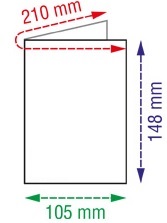 Informacja dotycząca przetwarzania danych osobowych 
przez placówkę zagraniczną i Ministerstwo Spraw ZagranicznychNiniejsza informacja stanowi wykonanie obowiązku określonego w art. 14 ust. 1 i 2 Rozporządzenia Parlamentu Europejskiego i Rady (UE) 2016/679 z dnia 27 kwietnia 2016 r. w sprawie ochrony osób fizycznych w związku z przetwarzaniem danych osobowych i w sprawie swobodnego przepływu takich danych oraz uchylenia dyrektywy 95/46/WE, zwanego dalej „RODO”.Administratorem, w rozumieniu art. 4 pkt 7 RODO, danych osobowych jest Minister Spraw Zagranicznych, a wykonującym obowiązki administratora jest dyrektor Współpracy z Polonią i Polakami za Granicą, z siedzibą w Polsce, w Warszawie przy Al. J. Ch. Szucha 23 oraz kierownika placówki zagranicznej -  Ambasady RP w Kijowie.Minister Spraw Zagranicznych powołał Inspektora Ochrony Danych (IOD), który realizuje swoje obowiązki w odniesieniu do danych przetwarzanych w Ministerstwie Spraw Zagranicznych i placówkach zagranicznych.  Dane kontaktowe IOD:adres siedziby: Al. J. Ch. Szucha 23, 00-580 Warszawa adres  e-mail: iod@msz.gov.pl.Dane osobowe będą przetwarzane przez placówkę zagraniczną i MSZ na podstawie art. 6 ust. 1 lit. e RODO w celu realizacji zadania publicznego dot. współpracy z Polonia i Polakami za Granicą (na podstawie ustawy z dn. 4.09.1997 r. o działach administracji rządowej).Zakres przetwarzanych danych obejmuje:imię i nazwisko,Dostęp do danych posiadają wyłącznie uprawnieni pracownicy placówki zagranicznej 
i Ministerstwa Spraw Zagranicznych. Dane podlegają ochronie na podstawie przepisów RODO i nie mogą być udostępniane osobom trzecim, nieuprawnionym do dostępu do tych danych, a także nie będą przekazywane do państwa trzeciego, ani do organizacji międzynarodowej.Dane osobowe będą przechowywane do czasu zakończenia opiniowania zadania/projektu, 
a następnie w celach archiwalnych, zgodnie z przepisami ustawy z dnia 14 lipca 1983 r. 
o narodowym zasobie archiwalnym i archiwach (Dz. U. 2018, poz. 217, z późn.zm.). Osobie, której dane dotyczą, przysługuje prawo do kontroli przetwarzania danych, określone 
w art. 15-16 w szczególności prawo dostępu do treści swoich danych osobowych i ich sprostowania oraz w art. 17-18 i 21 RODO – prawo do usunięcia lub ograniczenia przetwarzania oraz prawo wniesienia sprzeciwu, o ile będą miały zastosowanie.  Dane nie będą przetwarzane w sposób zautomatyzowany, który będzie miał wpływ na podejmowanie decyzji mogących wywołać skutki prawne lub w podobny sposób istotnie na nią wpłynąć. Dane nie będą poddawane profilowaniu.Osobie, której dane dotyczą przysługuje prawo wniesienia skargi do organu nadzorczego na adres: Prezes Urzędu Ochrony Danych Osobowych ul. Stawki 2 00-193 Warszawa